Save the Date!2019 Community Advisory Council (CAC) Conference	March 19-20, 2019 | Portland, ORWhat: The Oregon Health Authority (OHA) Transformation Center will be hosting a two-day CAC conference that will feature networking sessions for CAC coordinators and CAC members, as well as workshops focused on:Planning effective CAC meetingsCAC member recruitment and engagement strategiesHealth equityWhen: March 19, noon-6 p.m. and March 20, 8 a.m.-3 p.m.Where: Embassy Suites by Hilton Portland Airport (7900 NE 82nd Ave, Portland)Who: CCO CAC coordinatorsOne additional staff person from each CCOCCO CAC members**Each CCO CAC coordinator will receive details about how many CAC members may attend from their respective CCOs.Travel: Costs associated with travel and lodging for CAC members will be covered by OHA. CCOs will be expected to cover all costs associated with attending this event for their staff. CCO CAC coordinators will also receive additional guidance on CAC member travel.Registration: https://www.eventbrite.com/e/2019-community-advisory-council-conference-tickets-52879485966 Contact: If you have questions, please contact Tom Cogswell at thomas.cogswell@state.or.us, 971-673-3366.
HEALTH POLICY & ANALYTICSTransformation Center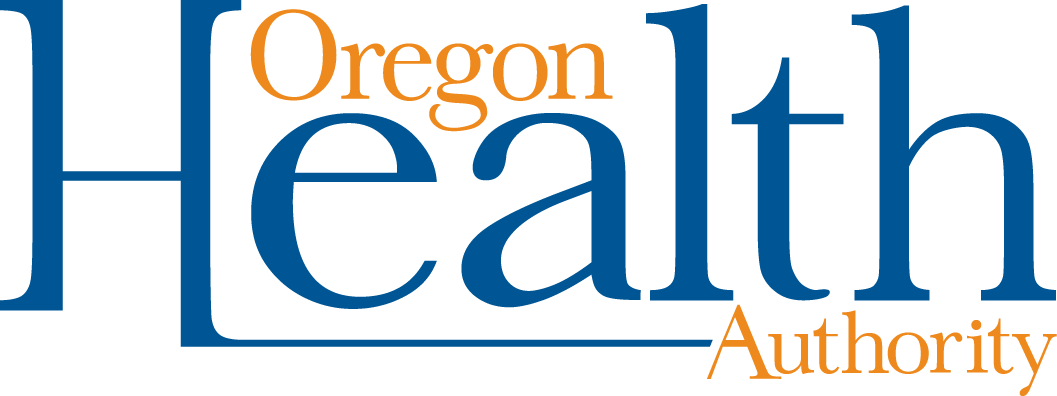 Kate Brown, Governor